6月8日-常识1 、 （单选题） 国际性河流是指流经两个以上国家或地区的河流，往往成为国际贸易、区域合作的重要通道。下列发源或流经我国的国际性河流中，流经国家最多的是：A.黑龙江B.澜沧江C.图们江D.雅鲁藏布江正确答案：B湄公河是亚洲最重要的跨国水系，流经中国、老挝、缅甸、泰国、柬埔寨和越南六个国家，是亚洲流经国家最多的河流。题中澜沧江是湄公河上游在中国境内河段的名称。A项：黑龙江，中国四大河流之一，位于亚洲东北部，流经蒙古、中国、俄罗斯三国。
C项：图们江，亚洲东北部河流，发源于中朝边境长白山山脉主峰东麓，江水由南向北流经中国、朝鲜、俄罗斯三国。
D项：雅鲁藏布江，世界上海拔最高的大河之一，流经中国、孟加拉国、印度三国。2 、 （单选题） 为应对运营成本上涨压力，某地政府决定对现行地铁票价进行调整，下图为地铁票价调整的部分工作流程：填入上述流程图中“？”处的正确选项是：

 
 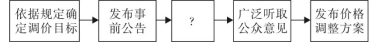 A.获得上级主管部门的批准B.核算成本收益拟定调价方案C.与地铁公司进行沟通和协调D.选取部分地铁线路先行试点正确答案：B地铁调价流程：依据综合因素指定调价目标，借鉴经验制定调价方案，针对调价方案举行听证，本级政府价格主管部门梳理汇总民意调方案，经本级政府或上级主管部门批准后发布价格调整方案。A项：获得上级主管部门批准是在听证会后，发布执行方案之前。
C项：地铁定价涉及行政管理决策，而地铁公司是国企，在定价方案发布后，遵照执行即可。
D项：选取部分地铁线路试点，是在发布方案之后。3 、 （单选题） 在日常生活中，佩戴饰品有一定的学问和讲究，下列不符合饰品佩戴礼仪的是：A.同时佩戴多种饰品，一般不应超过3种B.佩戴饰品应与性别、年龄、职业等匹配C.戒指戴在中指上，一般表示已婚D.佩戴两种以上饰品，一般要求同质正确答案：C戒指戴在中指表示在恋爱中，戴在无名指表示已经订婚或结婚，戴在食指表示自己单身，戴在小指表示自己是独身主义。A项：在准备佩戴首饰时，应考虑整体效果，一般情况下全身的首饰最好不超过三件。
B项：佩戴饰品要注意与人的性别、年龄、职业、肤色及服装等协调一致。
D项：佩戴两种以上饰品，一般要求同质、同色，使搭配更为协调。
解题技巧：A项、B项和D项都是讲饰品的佩戴，只有C项讲的是戒指，可以用求同存异法进行排除。4 、 （单选题） 十八大报告指出，要建设学习型、服务型、创新型的马克思主义执政党，必须全面加强党的思想建设、组织建设、作风建设、制度建设和：A.反腐倡廉建设B.民主建设C.纪律建设D.文化建设正确答案：A十八大报告指出，“坚持党要管党、从严治党，全面加强党的思想建设、组织建设、作风建设、反腐倡廉建设、制度建设，增强自我净化、自我完善、自我革新、自我提高能力。”5 、 （单选题） 下列证明与申请部门对应错误的是：A.家庭收入情况证明——公证机关B.存单名字错误证明——公安机关C.婚姻关系存在证明——民政部门D.家庭成员失踪证明——人民法院正确答案：B2015年公安部官微上公布了18个不该由公安机关出具的证明中提出，因非公安机关原因将姓名填写错误，如银行存单、保险单、学校、单位等档案中姓名同音不同字，需要证明是同一人的，公民应当到公证机关，由公证机关来公证证明。由此可知，存单名字错误证明不属于公安机关的职权范围。A项：《公证暂行条例》第2条规定，公证是国家公证机关根据当事人的申请，依法证明法律行为、有法律意义的文书和事实的真实性、合法性，以保护公共财产，保护公民身份上、财产上的权利和合法利益。由此可知，家庭收入证明应到公证机关进行公证。
C项：民政部门主管婚姻登记管理工作，婚姻关系存在证明需在民政部门开具。
D项：宣告失踪指经利害关系人申请，由人民法院对下落不明满一定期限（2年）的人宣告为失踪人的制度。失踪证明应当到做出失踪宣告的人民法院申请。6 、 （单选题） 习近平出席第二届“一带一路”国际合作高峰论坛开幕式时，在主旨演讲中强调，面向未来，我们要秉持共商共建共享原则，坚持（  ）理念，努力实现高标准、惠民生、可持续目标，推动共建“一带一路”沿着高质量发展方向不断前进。A.开放、包容、共赢B.协调、绿色、共享C.开放、绿色、廉洁D.协调、绿色、开放正确答案：C2019年4月26日，习近平总书记在第二届“一带一路”国际合作高峰论坛开幕式上发表《齐心开创共建“一带一路”美好未来》的主旨演讲，他提到：我们要坚持开放、绿色、廉洁的理念，不搞封闭排他的小圈子，把绿色作为底色，推动绿色基础设施建设、绿色投资、绿色金融，保护好我们赖以生存的共同家园，坚持一切合作都在阳光下运作，共同以零容忍态度打击腐败。并发起了《廉洁丝绸之路北京倡议》，愿同各方共建风清气正的丝绸之路。党的十八大以来以习近平同志为核心的党中央在总结国内外发展经验教训、分析国内外发展大势的基础上提出五大发展理念，即：创新、协调、绿色、开放、共享的新发展理念。7 、 （单选题） “四书五经”中的“四书”指的是：A.《诗经》《孟子》《孝经》《尔雅》B.《周易》《尚书》《礼记》《春秋》C.《大学》《中庸》《论语》《孟子》D.《尚书》《周易》《论语》《孝经》正确答案：C《大学》《中庸》《论语》《孟子》并称“四书”，再加上《诗经》《尚书》《礼记》《周易》《春秋》，总称“四书五经”。南宋理学家朱熹题《四书章句集注》，四书之名始立。《大学》是一篇论述儒家修身治国平天下思想的散文，原是《小戴礼记》第四十二篇，相传为曾子所作，实为秦汉时儒家的作品，是一部中国古代讨论教育理论的重要著作。
《中庸》内文的写成约在战国末期至西汉之间，原是《礼记》第三十一篇，是儒家经典的“四书”之一。《论语》是孔子及其弟子的语录结集，由孔子弟子及再传弟子编写而成，至战国前期成书。主要记录孔子及其弟子的言行，较为集中地体现了孔子的政治主张、伦理思想、道德观念及教育原则。
《孟子》被南宋朱熹列入“四书”，书中记载了孟子及其弟子的政治、教育、哲学、伦理等思想观点和政治活动。8 、 （单选题） 关于地球圈层，下列表述不正确的是：A.内部圈层自外而内可分为地壳、地幔和地核B.外部圈层包括大气圈、水圈和生物圈C.地幔是平均密度最大的内部圈层D.地壳中含量最高的金属元素是铝正确答案：C地球内部圈层按从外到内（浅到深）的顺序依次是地壳、地幔和地核，地球圈层的压力和密度随深度增加而增大，故密度最大的圈层是地核，而不是地幔。A项：地壳是指由岩石组成的固体外壳，是地球内部圈层的最外层；地幔是地球内部体积最大、质量最大的一层，主要由致密的造岩物质构成；地核是地球的核心部分，位于地球的最内部，密度高，温度高。
B项：大气圈是地球最外部的气体圈层，包围着海洋和陆地；水圈是地球表面和接近地球表面的各种形态的水的总称，它包括海洋、河流、湖泊、沼泽、冰川及土壤和岩石孔隙中的地下水、岩浆水、聚合水等。生物圈是人类诞生和生存的空间，是地球上最大的生态系统。
D项：地壳中含量较多的元素从多到少排列主要为氧、硅、铝、铁，铝元素是地壳中含量最高的金属元素。9 、 （不定项） 海洋观测了解认识海洋自然和环境特征的基本手段，我国在东海建立了第一个海底综合观测试验与示范系统，目前，海洋观测主要是依靠________方式进行。A.科学考察船B.海底光缆C.卫星遥感技术D.海底观测网络正确答案：ACD海洋观测是指应用高科技手段全面、深入地观测和了解海洋的变化过程。海洋观测是在一定的时空内对海洋进行立体观测（海面之上、海面、海底）。海面之上的空间观测是利用各类遥感新技术，如高分辨率高光谱卫星图像技术、雷达卫星技术等，对海面及海面下一定深度范围内的海洋特性进行全面地观测，所以C对。海面观测是由岸基海洋观测站、高频地波雷达、各型浮标、科学考察船等组成的海面观测网，对海洋动力、大气、环境、突发事件等实行全天候观测，所以A对。海底观测是由海底工作平台、海底数据、水下滑翔器、海底机器人等智能终端组成的海底观测网，对海洋深处动力、生物、化学、地球物理要素数据进行精确而持续的采集所以D对。10 、 （单选题） 中华人民共和国恢复在联合国合法席位的时间是：A.1949B.1962C.1971D.1984正确答案：C1971年10月25日，联合国第二十六届大会上，中华人民共和国正式恢复了在联合国的合法席位。11 、 （单选题） 呼吸作用是生物体细胞把有机物氧化分解并产生能量的过程，没有氧气参与的呼吸称为无氧呼吸。无氧呼吸是指细胞在缺氧的条件下，通过酶的催化作用，把葡萄糖等有机物分解为尚未彻底氧化的产物。下列现象与无氧呼吸有关的是：A.人剧烈运动后肌肉酸痛B.用糯米和酒曲酿制米酒C.农作物受涝时短时间内不会死亡D.把生水果和熟苹果放在密闭的缸里催熟正确答案：AA选项中，人体在剧烈运动时，由于速度过快及爆发力过猛，肌肉处于暂时缺氧状态，人体内的糖分来不及经过氧气分解，只能依靠酶的催化分解，从而在体内产生过多的乳酸导致肌肉疲劳。所以，运动后的肌肉酸痛与无氧呼吸有关。B项：酿制米酒属于发酵。发酵在开始时，需要保留少量空气，使酵母菌利用有氧呼吸提供的大量能量快速繁殖（有氧呼吸）。在酵母菌增殖后，要防止更多氧气进入，以免葡萄糖被氧化成二氧化碳或者变酸（无氧呼吸）。所以酿制米酒的过程是先有氧呼吸后无氧呼吸，本题出题不严谨，B项也正确。
C项：由于水中存在氧气，所以农作物受涝时仍可在水中进行有氧呼吸。
D项：成熟的苹果能释放乙烯，乙烯能催熟生水果。与无氧呼吸无关。12 、 （单选题） 十九大报告中总结了过去五年我国在经济建设、民主法制建设、思想文化建设、人民生活、生态文明建设等方面取得的历史性成就，下列不属于过去五年，我国经济建设取得的重大成就的是：A.南海岛礁建设积极推进B.农业现代化稳步推进，粮食生产能力达到12000亿斤C.就业状况持续改善，城镇新增就业年均1300万人以上D.城镇化率年均提高1.2个百分点8000多万农业转移人口成为城镇居民正确答案：C十九大报告在回顾过去五年成就时，从经济建设、全面深化改革、民主法治、思想文化建设、人民生活、生态文明、强军兴军、港澳台工作等方面做了总结。其中在人民生活不断改善的成就中明确指出：“就业状况持续改善，城镇新增就业年均一千三百万人以上。”由此可知，C选项属于人民生活不断改善方面取得的重大成就，而不属于经济建设取得的成就。十九大报告在过去五年的经济建设成就部分明确提出：“南海岛礁建设积极推进。”“农业现代化稳步推进，粮食生产能力达到一万二千亿斤。” “城镇化率年均提高一点二个百分点，八千多万农业转移人口成为城镇居民。”由此可知，A项、B项、D项表述正确。13 、 （单选题） 作为热带海洋和大气共同作用的产物，拉尼娜现象指的是：A.赤道太平洋东部和中部海面温度持续异常偏冷B.赤道太平洋东部和中部海面温度持续异常偏热C.赤道太平洋西部和中部海面温度持续异常偏冷D.赤道太平洋西部和中部海面温度持续异常偏热正确答案：A拉尼娜现象是太平洋中东部海水异常变冷的情况。东南信风将表面被太阳晒热的海水吹向太平洋西部，致使西部比东部海平面增高将近60 厘米，西部海水温度增高，气压下降，潮湿空气积累形成台风和热带风暴，东部底层海水上翻，致使东太平洋海水变冷。拉尼娜现象常与厄尔尼诺现象交替出现，但发生频率要比厄尔尼诺现象低。14 、 （单选题） 在城市中，高层建筑越来越多，一旦发生火灾，以下做法不正确的是：A.穿过充满烟气的楼道时，尽量降低头部的高度B.沿墙壁逃生寻找出口C.将鼻尖靠近墙角或在阶梯角落换气D.迅速乘坐电梯撤离正确答案：D发生火灾时，不能乘坐电梯逃生，因为火灾可能导致停电，使电梯在中途停止运行，人在电梯里随时会被浓烟毒气呛伤而窒息。同时，一般的电梯不具有防高温性能，当遇到高温时，电梯厢容易发生失控、变形卡住、导电等危险。A项：穿过充满烟气的楼道时，尽量降低头部的高度。这是因为烟雾是自上而下开始蔓延的，降低头部能保障我们能够呼吸到足够的空气，以避免被浓烟毒气呛伤而窒息。选项表述正确，不选。
B项：沿墙壁逃生易找到出口。这是因为可以避免不被掉落物击伤。选项表述正确，不选。
C项：将鼻尖靠近墙角或阶梯角落来换气。这是因为逃生过程需要换气，而墙角或阶梯角处有比较充足的空气可以供我们换气。选项表述正确，不选。
发生火灾时基本逃生知识：①在起火层，采取低姿势迅速往横的方向由安全门梯逃生；②在非起火层，则可使用防烟袋，采取低姿势逃生，如无法逃生，可在窗口、阳台呼救；③沿墙壁逃生易找到出口，且不被掉落物击伤；④千万不可贸然跳楼；⑤安全门梯是最主要、最好的逃生途径，安全门保持常关，但不可上锁，遇火灾才能隔绝烟火，利用安全梯逃生；⑥火警发生时的第一任务是先叫醒大家，通知邻居尽早逃生；⑦逃生过程需要换气，应将鼻尖靠近墙角或阶梯角落来换气。